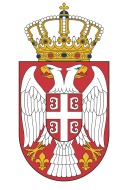         РЕПУБЛИКА СРБИЈАДРЖАВНО ВЕЋЕ ТУЖИЛАЦА            ул. Ресавска бр. 42               11000 БеоградА број 514/1709.05.2017. годинеБ е о г р а дНа основу члана 7. 9. и 15. Правилника о критеријумима и мерилима за оцену стручности, оспособљености и достојности кандидата у поступку предлагања за заменика јавног тужиоца који се први пут бира, и Одлуке Државног већа тужилаца А бр.474/17 од 26.04.2017. године, Испитна комисија за проверу стручности оспособљености кандидата у поступку предлагања за заменика јавног тужиоца који се први пут бира, поводом огласа за избор заменика јавног тужиоца објављеним у „Службеном гласнику РС“ број 16/17 од 02.03.2017. године, „Службеном гласнику РС“ број 30/17 од 31.03.2017. године и „Службеном гласнику РС“ број 41/17 од 28.03.2017. године, дана 09.05.2017. године, доноси:О Д Л У К УОцена коју је кандидат добио на испиту за оцену стручности и оспособљености одржаном 02.12.2016. године по огласу за избор заменика јавног тужиоца објављеном у „Службеном гласнику РС“ број 84/16 од 12.10.2016. године, има важност као мерило за оцену стручности и оспособљености кандидата који су конкурисали на огласе за избор заменика јавног тужиоца објављеним у „Службеном гласнику РС“ број 16/17 од 02.03.2017. године, „Службеном гласнику РС“ број 30/17 од 31.03.2017. године и „Службеном гласнику РС“ број 41/17 од 28.03.2017. године, без обзира за који степен јавног тужилаштва је кандидат полагао испит.Уколико кандидат није задовољан оценом на испиту, може поново полагати испит.О б р а з л о ж е њ еДржавно веће тужилаца донело је одлуку о оглашавању избора за заменике јавног тужиоца у основним и вишим јавним тужилаштвима у Републици Србији који су објављени у „Службеном гласнику РС“ бр.16/17 од 02.03.2017. године, 30/17 од 31.032017. године и 41/17 од 28.03.2017. године.На седници Државног већа тужилаца одржаној 26.04.2017. године донета је одлука о избору чланова Испитне комисије која ће спровести испит за проверу стручности и оспособљености кандидата у поступку предлагања за заменика јавног тужиоца који се први пут бира, у складу са одрадбама члана 7. и 9. Правилника о критеријумима и мерилима за оцену стручности, оспособљености и достојности кандидата у поступку предлагања за заменика јавног тужиоца који се први пут бира.Одредом члана 15. Правилника о критеријумима и мерилима за оцену стручности, оспособљености и достојности кандидата у поступку предлагања за заменика јавног тужиоца који се први пут бира, прописано је да оцена коју је кандидат добио на испиту има важност 24 месеца од дана полагања испита, за огласе за избор за заменика јавног тужиоца за степен јавног тужилаштва за који је кандидат полагао испит. Кандидати који се први пут бирају за заменика јавног тужиоца који су се пријавили на оглас за избор у основна и виша јавна тужилаштва („Службени гласник РС“ број 84/16 од 12.10.2016. године) на испиту одржаном 02.12.2016. године су полагали јединствени испит за наведене степене јавног тужилаштва.Будући да ће и кандидати који се први пут бирају за заменика јавног тужиоца који су се пријавили на огласе за избор заменика јавног тужиоца у основним и вишим јавним тужилаштвима („Службени гласник РС“ број 16/17 од 02.03.2017. године, број 30/17 од 31.03.2017. године и број 41/17 од 28.03.2017.године) дана 18.05.2017. године полагати јединствени испит за основна и виша јавна тужилаштва, Испитна комисија је донела одлуку да оцена коју су кандидати добили на испиту одржаном 02.12.2016. године има важност као мерило за оцену стручности и оспособљености по наведеним огласима, без обзира на степен јавног тужилаштва за који је кандидат претходно полагао испит.Кандидати који нису задовољни оценом коју су добили на претходном испиту, могу поново полагати испит.                                                                                    ЧЛАН ИСПИТНЕ КОМИСИЈЕ                                                                                                         др Горан Илић